14.04. Środa1. „Czym nakarmię kota, a czym konia?” – pogadanka na temat pożywienia dla zwierząt. Rodzic pyta dziecko: O czym trzeba pamiętać, gdy ma się zwierzę? (dziecko podaje swoje pomysły, R. nakierowuje wypowiedzi tak, aby padła odpowiedź, że najważniejsze jest odpowiednie pożywienie). Czy wszystkie zwierzęta możemy karmić w ten sam sposób? 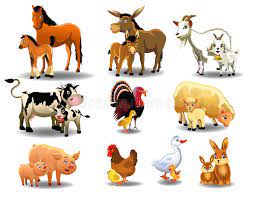 2.Wiersz ,,Jak kotek zwierzęta mlekiem częstował”- Helena Bechlerowa  R. czyta wiersz  i zadaje dziecku pytania:To jest Filik – kotek bury. Ma wąsiki i pazury. Dobry jest ten kotek Filik: chce, by wszyscy mleko pili. Stanął Filik przy kurniku. – Czy chcesz mleka, koguciku? Lecz kogucik z kurką czarną na śniadanie jedli ziarno. R. pyta: Jakie zwierzęta jedzą ziarno? (kury, indyki, kaczki, gęsi) Koło żłobu stoi konik. Filik ładnie się ukłonił. – Lubisz mleko? – Nie, ja rano smaczny owies jem i siano.  R. pyta: Jakie zwierzęta jedzą siano? (krowy, kozy, owce, konie)Do królika kotek podszedł.-Pij, pij mleczko, bardzo proszę!Ale królik siadł pod drzewkiem:Chrupu, chrupu- gryzł marchewkę.R. pyta: Jakie zwierzęta jedzą marchewkę? (królik, konie, krowy, kozy)Przed gołąbkiem Filik staje, słodkie mleko mu podaje.-Wypij mleczko sam, Filiku,Ja mam groszek w gołębniku.R. pyta: Co jedzą gołębie i inne ptaki? Więc do krówki poszedł kotek.-Czy na mleko masz ochotę?- Nie Filiku, bo ja przecieżJem zieloną trawę w lecie.R. Pyta: jakie zwierzęta jedzą zieloną trawę? (krowy, kozy, owce, konie)Koło furtki kózka biała także mleka pić nie chciała.-Zabierz sobie kotku dzbanek!Ja jem liście kapuściane.R. pyta: Co jedzą kozy? (siano, marchew, kukurydzę, groch)Poszedł kotek do motylai dzbanuszek mu nachyla.Ale motyl tam na łącepije z kwiatka sok pachnący.R. pyta: Co jedzą motyle? (nektar, pyłek kwiatowy, soczyste owoce, które spijają za pomocą trąbki)Teraz kotek mleko niesiedo wiewiórki w ciemnym lesie.Na sosence wiewióreczkagryzie orzech, nie chce mleczka.R. pyta: Co jedzą wiewiórki? (orzechy, ukryte w szyszkach nasiona drzew iglastych, nasiona drzew liściastych- żołędzie, nasiona klonu, jagody, młode pąki, grzyby)Wraca kotek. Koło płotkana ścieżynce jeża spotkał.Jeżyk woła go z daleka:-Bury kotku, daj mi mleka!O, bo jeże, tak, jak kotki,bardzo lubią mleko słodkie.R. pyta: Co je jeż? (owady, dżdżownice, żaby, małe gady, młode ptaki i myszy, ptasie jaja. Piją mleko matki- są ssakami. Nie można jednak karmić ich krowim mlekiem- choć bardzo go lubią, dostają po nim biegunki).Nazwy zwierząt można wprowadzać również w języku angielskim, np. cow – krowa; dog – pies; turkey – indyk; chicken – kurczę, horse – koń; cat- kot.